Profesora: Lorena Peralta V.                                                                Semana del  04 AL 08 de Mayo 2020                                               LENGUAJE Y COMUNICACIÒN                                              6º año A-BOBJETIVO DE LA CLASE: - Comprender y analizar un fragmento del cuento “El libro de la selva” (página 12 y 13). (OA3-4-2)Actividades a desarrollar en casa: *Hola, cómo están todos, espero que muy bien junto a la familia. *Queridos niños y niñas, trabajaremos con el libro de lenguaje y además todas las actividades deben ser desarrolladas en el cuaderno de lenguaje.“EL LIBRO DE LA SELVA” (PÀGINA 12-13)*Activación de conocimientos previos:-Contesta la siguiente pregunta:1.- ¿Qué relación tiene el ser humano con la naturaleza?2.- ¿Qué es lo que más te gusta de la naturaleza?3.- ¿Te gustan los animales? ¿Cuál?4.- ¿Por qué te gustan?5- Lee el fragmento del cuento “EL LIBRO DE LA SELVA”, PÀGINA 12 Y 13.6.- Con un destacador, lápiz de color o de mina, destacar palabras e ideas claves (son las más importantes, nos indican algo como por ejemplo: nombre de los personajes, ambiente, acciones, etc.)7.- Encierra en un círculo las palabras que no entiendes, luego escríbelas en el cuaderno y busca su significado en el diccionario (escribe su definición en el cuaderno).8.- Escribe 8 preguntas que tú podrías hacer sobre la lectura.9.- Desarrolla en el cuaderno, las preguntas de la página 13. No copies las preguntas, solamente desarrolla las respuestas. Donde dice, reúnete en grupo, debes contestar en forma individual, es decir, tú solo o sola10.- ¿Qué personaje del cuento les gustó más? ¿Por qué’?.11.- Realiza un dibujo de tu personaje favorito. Recuerda pintarlo lindo. 12.- Completa el siguiente organizador gráfico, con los elementos narrativos del cuento leído. Debes hacerlo en una plana completa en el cuaderno en forma horizontal. Trabaja con el contenido de tu cuaderno y con la guía de género narrativo.      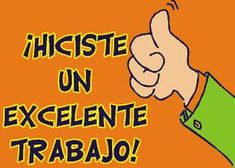 